  Year 3						Forces	and magnets			   	Physics (Autumn 1)	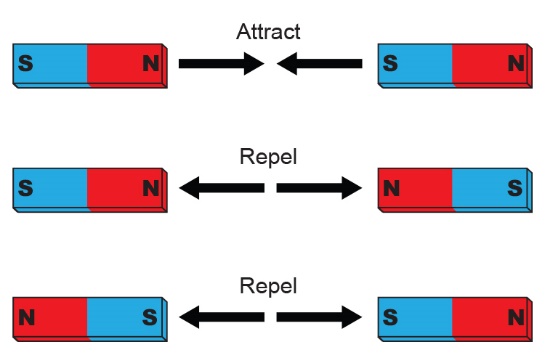 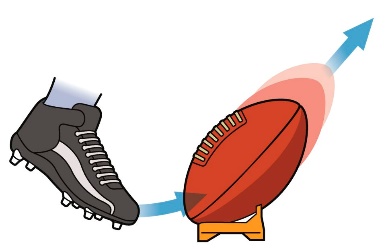 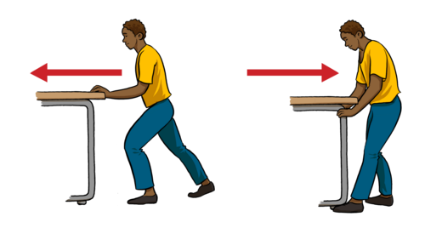 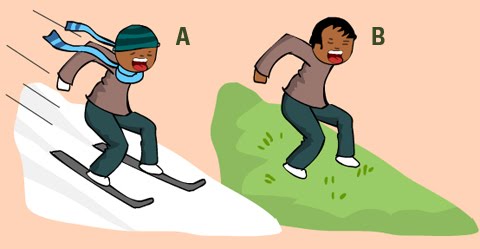 forceA force is a push or pull on an object. frictionFriction is a force between two surfaces that are sliding, or trying to slide, across each other.magnetA magnet is an object (usually metal) that is made of materials that has magnetism. magnetismMagnetism is a force experienced by certain metals. It can make the metal repel or attract. attract and repelWhen magnets attract they pull together; when they repel, they push away from each other. 